Веб – квест «Разом для найкращого Інтернету. Безпека в Інтернеті.»  Потрібно виконати 5 завдань, після  проходження квесту  підбиваємо підсумки і визначаємо переможців.
Завдання 1.Складіть пазл та надішліть зроблений скріншот Це завдання - на швидкість виконання. Виграє найшвидша відповідь!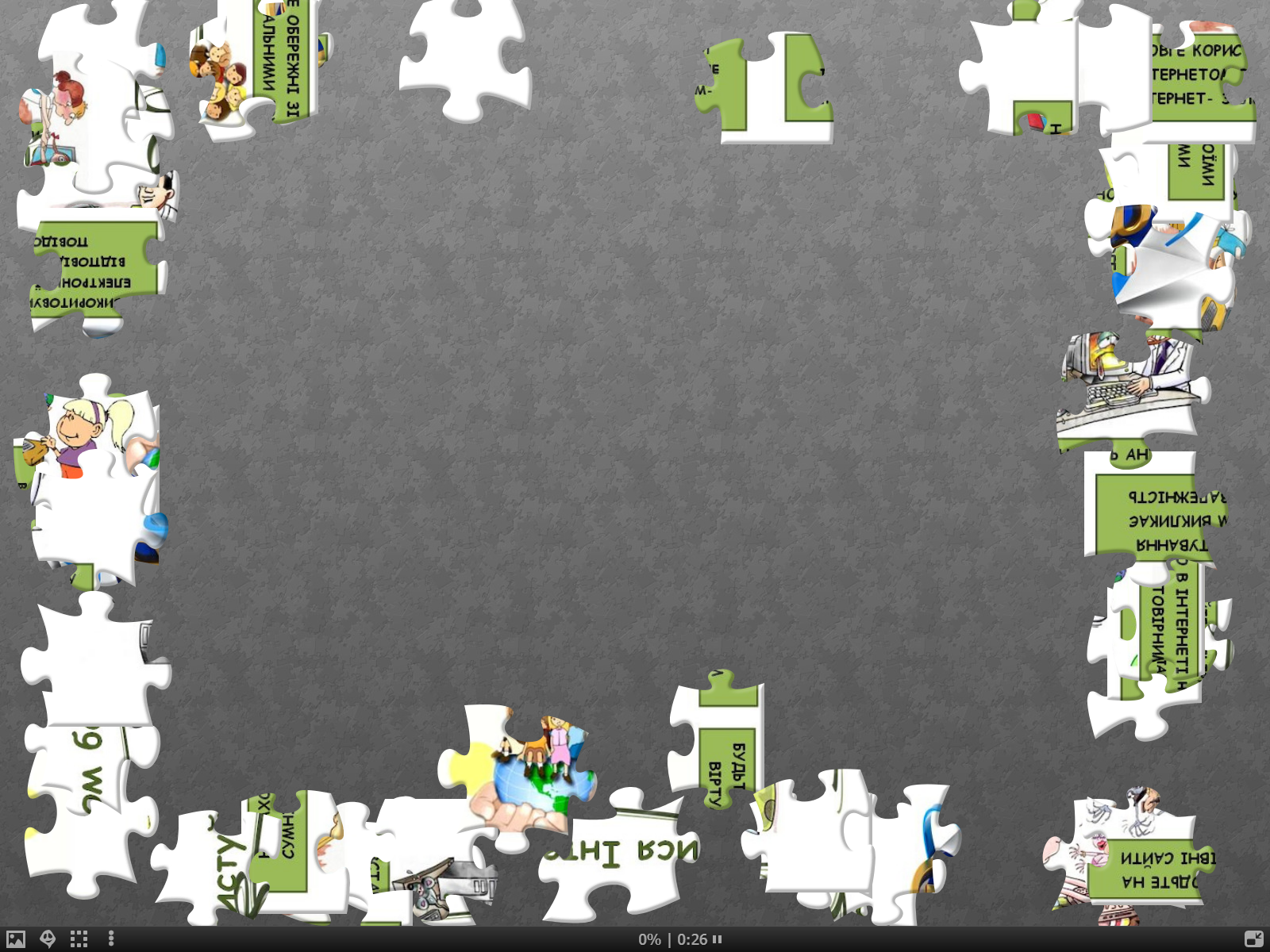 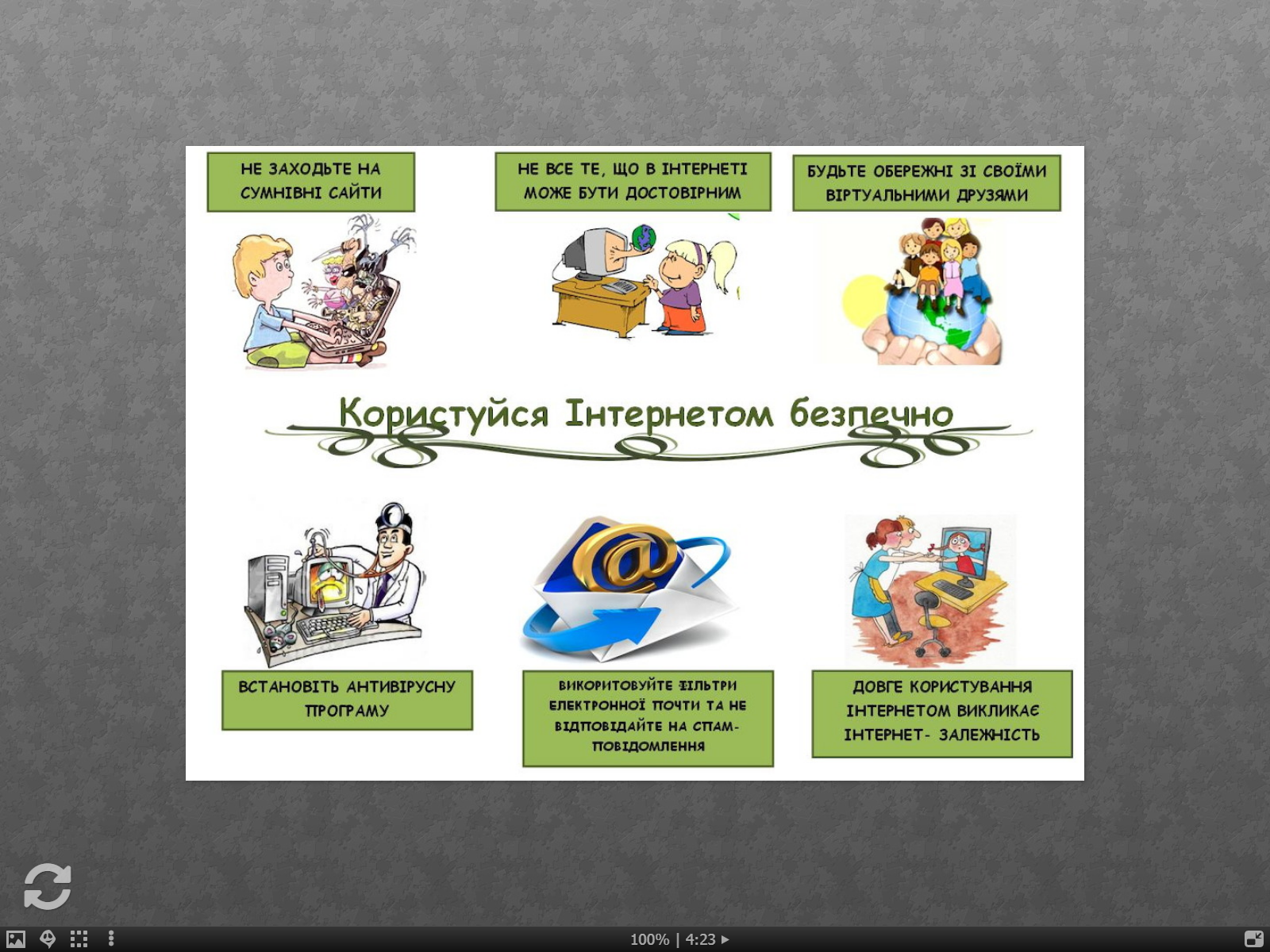 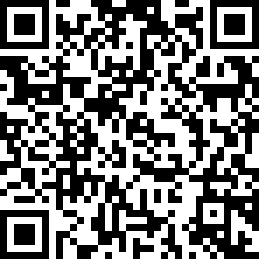     (Посилання на пазл)Завдання 2.Перегляньте відео "Правила безпечної роботи в Інтернеті", виконайте завдання,  надішліть скріншот результату.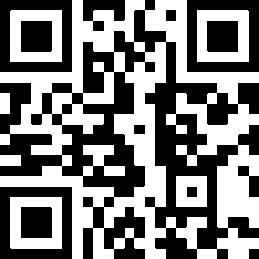 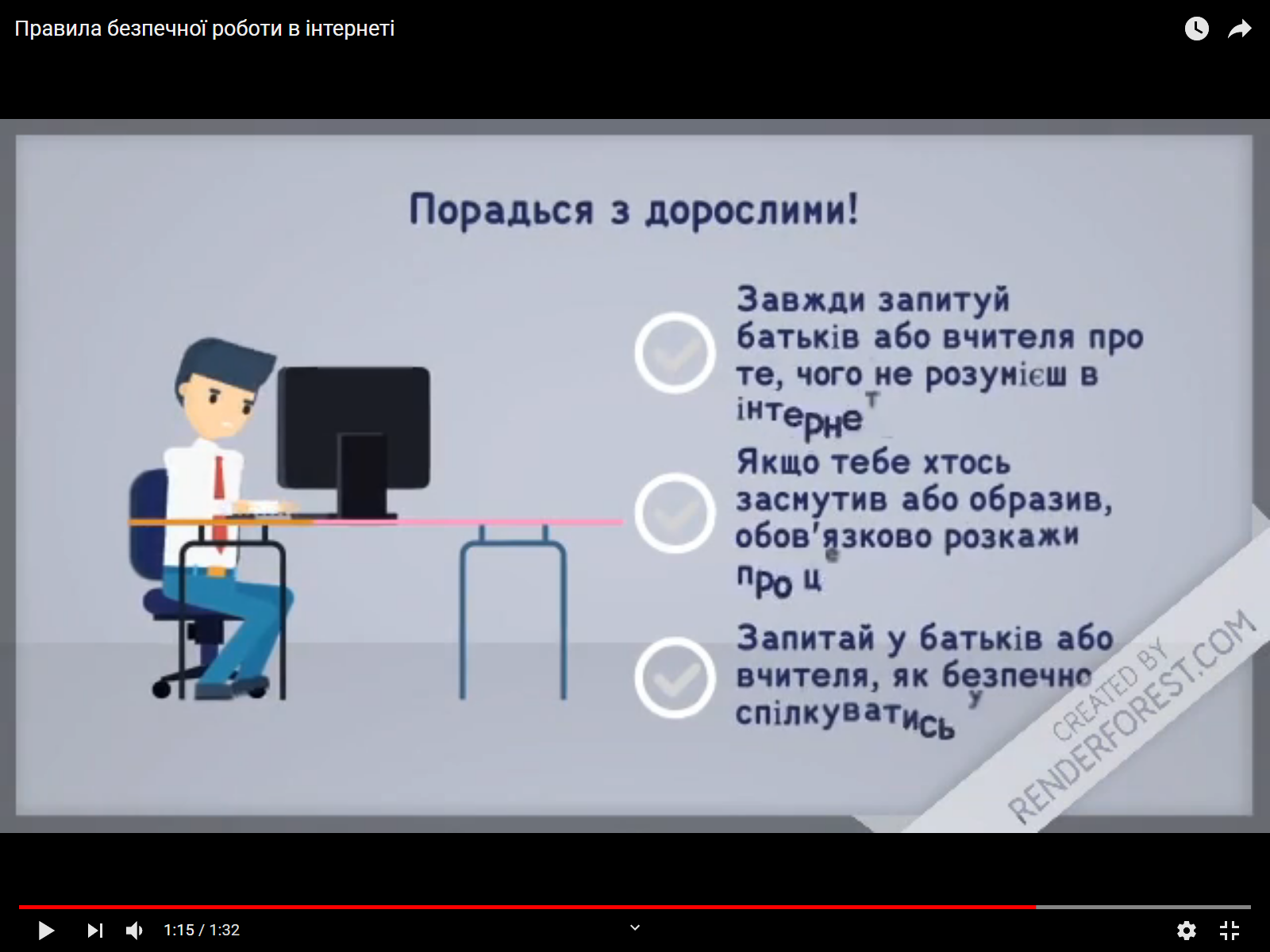 (Посилання на відео) 				Завдання підготовлено з використанням  ресурсу LearningApps. Завдання 2.1 "Знайди слова"Завдання 2.2. "Знайди пару"Завдання 3.Складіть фразу із слів, що містяться в "хмаринці" 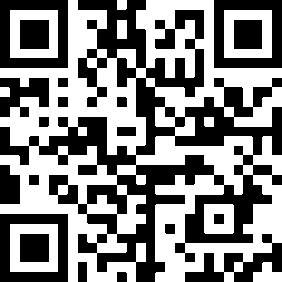 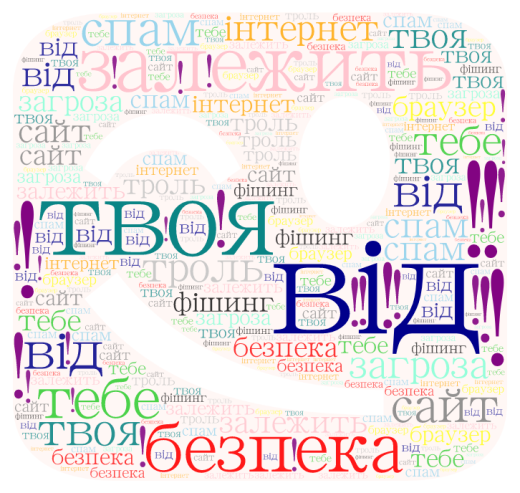          (Посилання на хмару слів)Завдання 4.Розкодуйте фразу  і надішліть її на адресу вчителя dz_info@ukr.net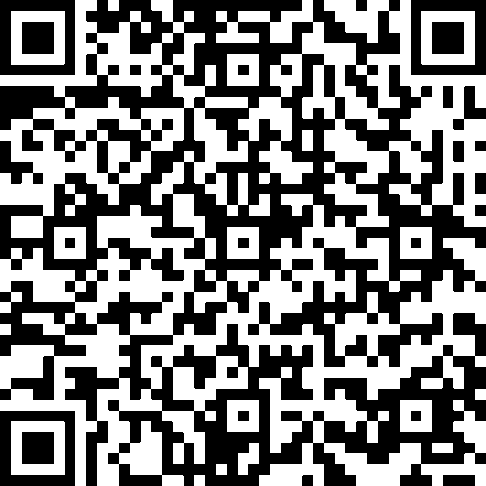 Завдання 5.Підготуйте публікацію на тему "Безпечний Інтернет" Бажаю успіхів  !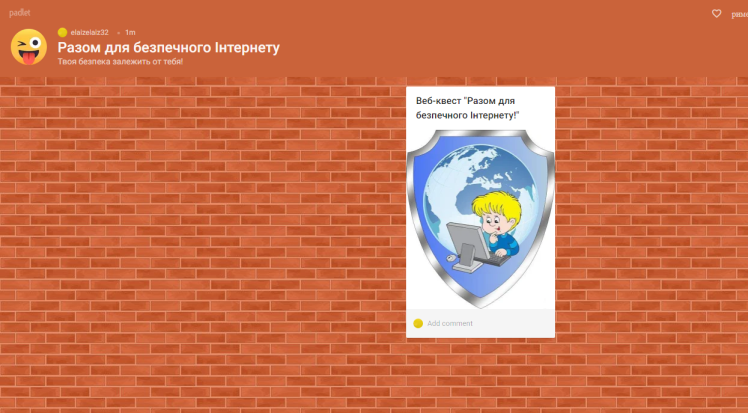 ІІІ. Критерії оцінюванняЗавдання 1.Пазл  - від 0 до 6 балівВсього 6 бЗавдання 2.Кожне завдання від 0 до 6 балівВсього 12 бЗавдання 3.Хмара слів - 12 балівЗавдання 4.Вислів - 12 балівЗавдання 5.Виконання роботи і розміщення на дошці - 25 балівМаксимальна кількість балів за квест - 67 балів.Оцінка:0 - 10 балів    - початковий рівень 1 - 311 - 25 балів  - середній рівень       4 - 626 - 45 балів -  достатній рівень     7 - 946 - 67 балів -  високий рівень       10 – 12/